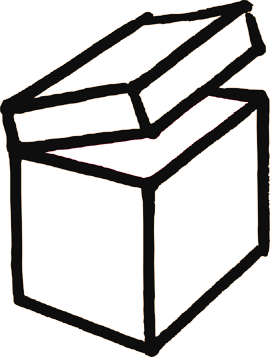 Tropenholz ist langsam und gleichmäßig gewachsenes, hartes Edelholz. Es ist sehr Witterungsbeständig. Darum ist es für bestimmte Dinge gut geeignet. Was wird wohl damit hergestellt? Wofür wird es benutzt? Schreibt eure Überlegungen auf.Im 20. Jahrhundert sind schon 50% des tropischen Regenwaldes den Kettensägen zum Opfer gefallen. Nun leben wir im 21. Jahrhundert. Was geschieht, wenn wir so weitermachen und was sind die Konsequenzen?Welche Gründe könnte es neben der Holznutzung noch geben, die bewirken, dass immer mehr Regenwald gerodet wird? Was geschieht mit dem Land?Im noch bestehenden Regenwald Südamerikas, Afrikas und Asiens leben eine Vielzahl von Naturvölkern und vom Aussterben bedrohte Tiere, z.B. Orang Utans. Was geschieht mit ihnen, wenn sie ihren Lebensraum verlieren? Schreibt eine kurze Geschichte auf, die den Leidensweg eines solchen Menschen oder Tieres beschreibt.Zur  weiteren  Recherche:Film ab! Die Tropenholz-Mafia:Teil 1 http://youtu.be/ckK-tN7JtOM Teil 2 http://youtu.be/zK6huUtAHhc Teil 3 http://youtu.be/_o_MZjNaXck (Zum Film gibt es auch ein Arbeitsblatt  wendet euch an die Lehrkraft)Text:www.umweltbildung.at/cms/download/711.pdf‎